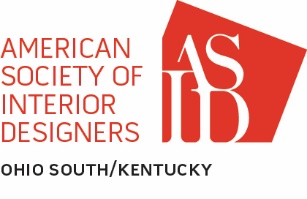 Ohio South/Kentucky Chapter Design Excellence Awards 2020 Student Design Competition - Submission RequirementsASID Ohio South/Kentucky Chapter is dedicated to promoting high quality design. The Design Excellence Awards bestow honors on interior design professionals and members of our Chapter for exceptional interior design in a variety of categories. The Student Design Competition is part of this larger Awards Program.  Entries will be juried by a hand-selected panel of experienced interior designers from across the country. The judging is completely anonymous.Eligibility Requirements and GuidelinesYou must be a member of the Ohio South/Kentucky Chapter, in good standingYour project must demonstrate high quality interior designAny interior design project completed while enrolled in an interior design program at an institution of higher education. You may use your thesis or any other school project.We encourage you to participate in this Design Competition. It is an excellent portfolio builder.Student Award CategoriesCommercial – business or medical office, hospitality, community project, retail, etc.Residential – single family or multi-family housing, condominium, etc. AwardsThere will be three levels of awards. Gold winners will receive a trophy. Silver and Bronze winners will receive a certificate signed by the Chapter President.  There can be more than one winner at each level.TimelineApril 17, 2020:   Call for Entries and Entry/Project Information goes out to Student membersApril 17 to July 27:   Entry/Project Information form and Submission Requirements/FAQ                                will also be available by contacting the Chapter Administrator:                                administrator@ohs-ky.asid.org. July 1 to July 31:   Submittals may be uploaded to the Design Excellence Awards Dropbox.                               You will be given access to the drop box upon receipt of the completed Entry                              Form and payment.August 7 to August 17: Jurors review and judge submissionsAugust 18 to August 23:  Awards committee tallies results and identifies winners.August 24 to September 4: Awards are fabricatedSeptember 26:  Winners to be announced at the Chapter Awards Dinner in Dayton, OhioSubmission process.Step 1:  Chapter Administrator will email all necessary Submission Forms to you. Step 2:  Send your payment along with your completed Entry/Project Identification form to              our Chapter Administrator: ASID Chapter 32, P.O. Box 58137, Cincinnati, Ohio              45258. Also, return this form in its original editable Word format via email:               administrator@ohs-ky.asid.orgStep 3:  Administrator will return the Entry/Project Identification form with your assigned               project number by email. You will also be given access to your own personal Design              Excellence Awards 2019 Drop Box. It will be named with your project entry number               You will have a separate drop box for each project submitted.Step 5:  Fill out the power point Project Submission and save to your computer.               When complete, save the file to pdf form. Name it as follows:               For residential project: ST-R-___ (entry number goes in blank)	        For commercial project: ST-C-___ (entry number goes in blank)Step 6:  Upload a pdf version of the Project Submission to your 2020 Design              Excellence Awards Dropbox Entry #___ (the number assigned to your project.)                Also upload 3 images of your project for the slide show. Each file must not               exceed 500kb.  Choose the 3 images that you want to represent your project at the              Design Excellence Awards program.  Do not upload the Entry/Project               Identification form to this Drop Box. Submission RequirementsInformation you need to complete the submission process:Entry/ Project Information Form - your name, school, contact information, project name and      details, team information, if applicable.Project Template: Complete the Power Point presentation following instructions contained within the template and this document.  The following will be included: Project Statement – 200 words or less Explain the design concept, design challenges and your solutions. Include notes on unusual design criteria or restrictions, budgetary considerations, code constrictions, space limitations, materials used, etc.  This should also include project objectives and square footage, if available. It is important to describe and demonstrate the impact of your design on the occupants/users of the space.  The jurors will be instructed to put emphasis on this along with the aesthetics of your design solution. Floor Plans - you are allowed to submit up to 3 floor plans of your project. These are to be included in the Project Template.Additional Drawings - you are allowed to submit additional drawings, such as details, to explain your design.Rendering/text slides – insert images and provide brief text describing eachConcluding Statement – if desired to summarize project solution. Please keep this brief.Payment – $15 per project.  Checks are to be made out to ASID Chapter 32.Individual images - you are asked to provide up to 3 images in jpeg format for each project you submit. Each file must not exceed 500kb.  These are for use in the Design Excellence Awards Dinner slide show. These should be uploaded to the same Drop box as your project entry.** Your name and school name must be removed from all project submittals.  All entrants who do not comply with this rule will be disqualified. The Entry / Project Information Form with this information will be kept by the Chapter Administrator for internal use and will not be shared with the jurors.   This is formatted as a separate document.Frequently Asked QuestionsWho can enter the ASID Design Excellence Awards?     Students must be current Members of the Ohio South/Kentucky Chapter, also in good standing with the Chapter. 	May I enter a project for which I was part of the team who designed it, but not the only interior design student involved?	You may enter a project designed by a team of students, but you must have been a major contributor to the interior design of the project. You must describe your contribution to the overall design. 	When did my project need to have been completed?      Student submissions must have been completed while enrolled in an Interior Design Program at a post-secondary educational institution. 	What if I have already advanced to Allied Member when I submit my entry?	So long as the project was completed while you were a student, it can still be submitted.      For the sake of this competition, graduating seniors will be considered students until September 30, 2020.	Can my project be disqualified?	Yes. Do not, in any way, reveal the student’s identity on any materials or written within the electronic submission process, except when specifically asked.  Students are not to identify their school in any of the submission materials, except the Entry Form/Project Information Form. Any entrant marking their identity on any submission materials will be disqualified.  You will also be disqualified if you are determined not to be in good standing with your ASID membership.	Will I be notified if my project is disqualified?	Yes, the Awards Committee will notify entrants who are disqualified.	Will I get a refund if my project is disqualified?	No.	Can I re-submit my disqualified project in next year’s awards?	Yes, as long as you are still a student next year.	May I submit a project that I have submitted in the past?	If the project did not win an award of any kind, you may submit it. If the project did win an award        of any kind, you may not submit it. 	May I submit more than one project in the same category?	Yes, you may submit different projects in the same category as long as each project meets the requirements of that category. 	Is there a cost associated with the submission?	This year the cost for Student members is $15 per project entered.	Who is on the jury?	This years’ jury is comprised of four members from across the country, representing commercial and residential design.  These members will be hand-picked by the Design Excellence Awards committee.	How do the jurors evaluate the project submissions? Evaluation of the project entries is at the jury’s discretion, but within the guidelines listed on the Design Excellence Award Juror Score Sheet.  You will be provided with these completed forms from each juror. 	May I submit a video of my project?	No.	How are the project submissions scored?	A project must receive a minimum of 68 points out of 80 possible to be considered for an award. The Gold Design Excellence Award will be given to the entry scoring the highest points in each category, as long as it meets the minimum. The project with the next highest score will receive the Silver Award and so on.  In the case of a tie, both projects will receive the same level of award. 